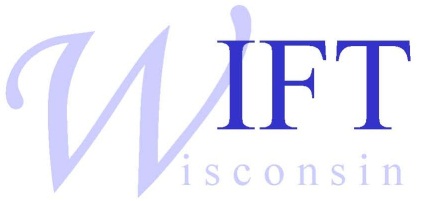 REWARDFor Outstanding Students2012 Academic ScholarshipsThe Wisconsin Institute of Food Technologists (WIFT) is pleased to announce that at least two $1,500 scholarships for undergraduate students and one $2,500 scholarship for a graduate student will be awarded at the March 8th, 2012 WIFT Student Night meeting.Students who are pursuing an associate, undergraduate, or graduate degree in a Food-related curriculum or in Food Science at either a two or four year college or university within the state of Wisconsin are eligible for the WIFT academic scholarships.Scholarship applications are due by Monday, March 5th, 2012. For more information on the WIFT or the academic scholarships, please contact your Department Chair, visit the WIFT Website at http://wisconsinift.yolasite.com, or contact Beth Ann, WIFT Scholarship Committee Chair at bnylander@kraftfoods.com